Технологическая карта изучения темы «Учимся различать деревья и кустарники зимой»Урок подготовила учитель начальных классов Волкова Н.Н., МОУ «Гимназия №37», г. ПетрозаводскТемаУчимся различать деревья и кустарники зимойЦель урокаПознакомить учащихся с особенностями жизни растений зимой;Развивать первоначальные умения практического исследования природных объектов, формировать умение работать в паре, в группе;Воспитывать бережное отношение к растениям.Задачи урокаПоказать учащимся возможность и зимой определять разные виды деревьев,  кустарников по силуэтам, коре, почкам, плодам; использовать раздаточный материал плодов деревьев для развития познавательного интереса учащихся к изучения предмета.Планируемый результатНа уроке: научиться различать изученные группы растений по существенным признакам, приводить примеры представителей каждой группы: «деревья», «кустарники».Основные понятияПонятия: -деревья-, -кустарники-, -крона-, -плод-, -почка-.Межпредметные связи Окружающий мир, литературное чтение, изобразительное искусствоРесурсы:- основные- дополнительныеУчебник  О.Н. Федотова, Г.В. Трафимова, С.А. Трафимов « Окружающий мир»Методическое пособие, наглядный и раздаточный материал, рабочая тетрадь к учебнику для 1 класса «Окружающий мир», хрестоматия. Организация пространства Работа фронтальная, в парах, в группах, мини - исследованиеПланируемый результатПланируемый результатПланируемый результатПредметные результаты:Метапредметные результаты:Личностные результаты:перечислять способы определения пород деревьев зимой по силуэтам и плодам;называть зимние погодные явления и состояния природы зимой;определять растения, зимующие под снегом.отвечать на вопросы о зимних изменениях в жизни растений;извлекать из текста учебника информацию о признаках, по которым можно узнать растения зимой;осознавать важность проявления любви к зимней природе.Этапы урокаДеятельность учителяДеятельность обучающихсяФормируемые УУД1.Организационный момент.- Здравствуйте, ребята! Я рада видеть вас ! Занимайте свои места, устраивайтесь поудобнее. Нас, как всегда, ждёт много интересного. Итак, улыбнитесь друг другу, начинаем работать.-В школу мы пришли учиться.Нам лениться не годится.Вверх по лестнице успехаМы должны всегда стремиться. ( «Ступеньки успеха»)Осуществляют самооценку готовности к уроку.Регулятивные УУД: развитие мотивов учебной деятельности. Коммуникативные УУД: планирование учебного сотрудничества с учителем и сверстниками.Личностные УУД:  самоопределение.2.Целеполагание2.Актуализация  знаний.-Перед вами Листок успеха. Прочитайте, что мы знаем уже о природе зимой. Дидактическая игра «Снежный ком»: расскажем о зимних изменениях, не повторяя товарищей за … минут(песочные часы фиксируют время). Побеждает тот, кто скажет последний.Поможет отгадать место вопроса «Содержание учебника». Найдите темы, которые вспомнили. Кто догадался, какую тему мы будем изучать сегодня? Подскажите страницу. - Откроем страницу с.44-45. Рассмотрите иллюстрацию. Исходя из того, что мы знаем и что будем изучать, сформулируйте цель урока. Задумаемся над ней. -В конце урока сделаем вывод, получилось ли достичь цели и как мы это делали. Учитель читает отрывок из сказки Г. Скребицкого «Четыре художника».и демонстрирует детские работы по технологии «Зимний лес».«Заглянула Зима в лес. «Его-то уж я так разукрашу, что Солнышко залюбуется!»Обрядила она сосны и ели в тяжёлые снеговые шубы; до самых бровей нахлобучила им белоснежные шапки; пуховые варежки на ветки надела. Стоят лесные богатыри друг возле друга, стоят чинно, спокойно.А внизу под ними разные кустики да молоденькие деревца укрылись. Их, словно детишек, Зима тоже в белые шубки одела.И на рябину, что у самой опушки растёт, белое покрывало накинула. Так хорошо получилось! На концах ветвей у рябины грозди ягод висят, точно красные серьги из-под белого покрывала виднеются...»О каком времени года рассказал автор?Как зима украсила деревья? Как красива родная природа!Отвечают на поставленные вопросы,вспоминают о зимних явлениях в природе, о наблюдениях на экскурсии.Определяют тему урока, формулируют цель.Коммуникативные УУД: умение оформлять свои мысли в устной форме с достаточной полнотой и точностью мысли.Познавательные УУД: умение находить ответ на вопрос.Регулятивные УУД: умение высказывать своё мнение.3. Постановка  учебной задачи.Ребята, посмотрите с нами на уроке наши старые знакомые, Миша и Маша. На прогулке Миша сказал: «Зимой все деревья выглядят одинаково. Нельзя отличить одно дерево от другого». Вы согласны с этим утверждением? Давайте поможем Маше доказать Мише, что и зимой можно различать деревья и кустарники.Определяют тему урока.Отвечают на поставленный вопрос. Регулятивные УУД: умение высказывать своё предположение.Личностные УУД: умение осознавать трудности и стремление  к их преодолению4.Решение учебной задачи.а) Вступительная беседа. б) Словесное рисованиев) Угадывание деревьев и кустарников. Работа в парах.г) Работа по учебнику.г) Групповая работа – исследование растения и определение его названия.Проверка работы группы на ИД.Вопрос по экологии1.Работа по учебнику (с.44—45).Рассмотрите центральный рисунок  на стр. 44-45. Какие деревья вы видите? Как вы узнали эти деревья? По каким признакам?Что такое крона дерева? (Крона дерева — это его верхняя разветвленная часть.) Учитель вывешивает на доску слово «крона».Рассмотрим крону каждого из деревьев. Чем они похожи? Чем отличаются?-У березы стройный ствол и крупные боковые ветви, отходящие под острым углом. Молодые веточки березы тонкие, свисающие вниз. Белая кора деревьев имеет черные штрихи. Это чечевички - специальные отдушины, через которые воздух проходит к внутренним тканям ствола.У дуба могучий ствол, кряжистые толстые ветви, кора вся в глубоких морщинах.У тополя веточки будто бы устремлены ввысь.Рябина - небольшое дерево с ажурной кроной. Ее нетрудно узнать не только по силуэту, но и по плодам, которые украшают дерево и зимой.Перед вами рабочие листы. Теперь вы умеете узнавать деревья по кроне. Соедините  название каждого дерева с изображением его кроны. -Проверим с помощью ИД. Соедините название дерева с его силуэтом. Посмотрите на творческие работы, силуэты каких деревьев вы узнали? Растут ли такие деревья в нашем лесу?2. Фронтальная беседа «Как узнать дерево по плодам?»Как вы думаете, только ли по кроне можно узнать дерево? О чём ещё Маша должна рассказать Мише? Чему удивились дети в саду?Что такое плод? (на доску вывешивается слово «плод»). Как можно отличить деревья по плодам? Рассмотрите рисунок в учебнике на с. 44. Давайте поможем Маше описать внешний вид плодов деревьев.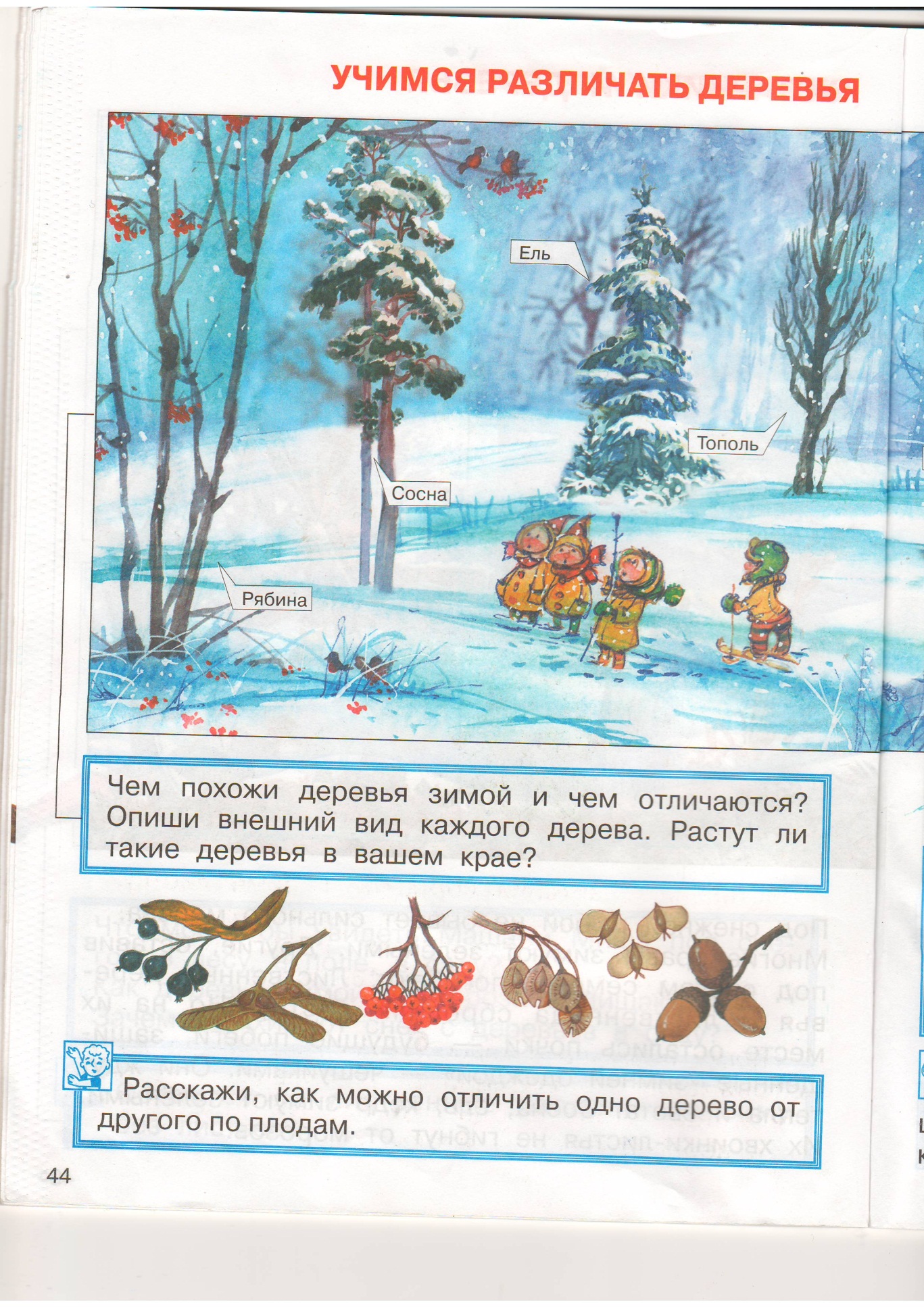 Плоды липы - орешки размером с горошину - «подвешены» к широкому крылышку, с помощью которого они отлетают от материнского растения. У разных липовых «вертолётиков» разное число плодов- «пассажиров». У одних под крылом висит один плод, у других - два или три, а у некоторых - пять, шесть и даже больше. И самое интересное, что вырастают они на одной липе.У клена имеется по два плода с однобокими крылышками, обращенными друг к другу. У крылышек один край округлый и тонкий, а другой - прямой и толстый.У рябины - гроздья оранжевых ягод.У плодов вяза семя находится в центре кружочка-крылышка.Плод березы напоминает бабочку. Семя находится в середине, а два овальных крылышка - по бокам.Плоды дуба - желуди.-Проверим, сможете ли вы узнать  дерево по его плодам.-Вы сейчас будете исследовать плоды растений, которые нашли около школы. Рассмотрите и догадайтесь, от какого дерева плод. Проверим, как работала группа.1)Покажите плоды клена 2)Плоды акации3)Сережки березы4)Плоды шиповника-Какие плоды оказались незнакомыми, хотя мы их видим  около школы? -Как вы думаете, что могло бы произойти, если осенью мы собрали  все плоды рябины? Кто от этого пострадает?  А что случиться, если мы соберём все жёлуди?  Какой вывод мы можем сделать?Рассматривают и определяют деревья по кроне(силуэтам), закрепляют работу  на карточке.Определяют деревья по их стволам.Работают с учебником.Работают в группах, определяют растенияПоказывают среди коллекции плодыОтвечают на вопросы по экологии-Пострадают птицы.-Пострадают кабаны, мыши, белки.-Зимой плоды деревьев служат пищей лесным зверям и птицам. Без них животные погибнут от голодаРегулятивные УУД: целеполагание.Познавательные УУД: общеучебные  - формирование познавательной цели; поиск и выделение необходимой информации.Коммуникативные УУД: инициативное сотрудничество в поиске и выборе  информации, умение оформлять свои мысли в устной форме с достаточной полнотой и точностью мысли.Личностные УУД: формирование нравственно-эстетических ценностей.5. Наблюдение за почками деревьев. Работа с лупой.Работа с учебником с.45Подведение итогов опыта предыдущего урока.-Как же можно отличать зимой деревья? ( По кроне, по плодам)А может Маша могла бы рассказать Мише  о других отличительных признаках деревьев? На что мы обратили внимание на экскурсии, подходя к дереву?-Рассмотрите веточку с помощью  лупы. Расскажите соседу по парте о своих наблюдениях.Растения отличаются не только по силуэтам, но и по почкам.-	Рассмотрите рисунки-подсказки на с. 45. Ветви с почками
каких деревьев здесь нарисованы? (Ответы детей.)Как отличить калину от ольхи? (Почки калины плотно прижаты к стеблю, словно приросли к нему. Их верхушки закруглены, и они похожи на капельки воды. Необычны почки у ольхи. Каждая сидит на особой ножке, как на подставке.)Похожа ли почка крыжовника на почку рябины? (Нет, у рябины почки крупные, продолговатые, почечные чешуи опушенные. Почки крыжовника от них отличаются и по форме, и по колючкам у основания.)-Сейчас мы вспомним опыт. Откроем тетрадь. Что такое почка? Предположите результат. -Учитель показывает распустившиеся почки на деревьях. От чего так произошло? Что доказывает наш опыт?-Да, жизнь в растениях продолжается.Самостоятельная работа с лупой. Наблюдения учащихся, ответы на поставленный вопрос.Отвечают по рисунку в тетради. Дают определение «почка – это». Делают вывод, что растение живет зимой, но находится в состоянии глубокого покоя.Регулятивные УУД: умение планировать, строить алгоритм деятельности.Познавательные УУД: формирование логических умений(анализ синтеза, сравнение, выдвижение гипотез и их обоснование).Коммуникативные УУД: развитие внимания учащихся.6.Динамическая пауза       Хорошо гулять по лесу!	Хорошо гулять по лесу!	Вот высокая сосна,	К солнцу тянется она.       (потягивание – руки вверх)	Над поляной дуб старинный	Ветви в стороны раскинул.      (потягивание – руки в стороны)	Хорошо гулять по лесу!	Но учиться интересней!     (дети садятся за парты)	Приседаем, приседаем, 	Ножки полностью сгибаем,	Чтобы мышцы укреплять.     Раз-два-три-четыре-пять! (приседания)Выполняют упражнения7.Работа с источником информацией Хрестоматией с.428.Вопрос – сюрприз«Весточка из леса»-Наша прогулка по зимнему саду продолжается с помощью хрестоматии.-Откройте хрестоматии на с. 42. Читаем рассказ «Как зимой узнать деревья» цепочкой.-Выберите себе вопрос и зачитайте ответ из текста.1)У какого дерева ветки изогнутые?2)Какое дерево стоит с листьями?3)Чем украшена рябина?4)На каком дереве висят сережки?-Красив ли зимний лес?-Вопрос на смекалку. Какие деревья в нашем лесу всегда одеты? По какому признаку их можно узнать еще? Если сложно ответить, попросите помощь у гостей.(На доске вывешиваются слова «хвоя», «запах», «шишки».)Чтение текста из Хрестоматии, поиск ответа из текста. Работают над поиском ответа.Отгадывают, что в «Черном ящике». Это веточки сосны и ели. Узнать по хвоинкам, запаху и шишкам.Коммуникативные УУД: инициативное сотрудничество в поиске и выборе  информации, умение оформлять свои мысли в устной форме с достаточной полнотой и точностью мысли.Личностные УУД: формирование нравственно-эстетических ценностей.Познавательные УУД: работа с источником информации, поиск, отбор ответов на вопросы.8. Закрепление материала. Составление памятки на ИД, опираясь на опорные слова в уроке.     - Смогла ли Маша доказать Мише, что зимой можно отличить одно дерево от другого?- На что должен обратить внимание Миша, чтобы узнать дерево. Давайте составим для него памятку. «Как узнать дерево зимой».Обрати внимание на внешний вид и крону дерева.Рассмотри оставшиеся на дереве плоды.Рассмотри под лупой почки на ветках.Дети предлагают памятку определитель растений.Познавательные УУД: общеучебные умения: умение осознанно  и  произвольно строить речевое высказывание;Личностные УУД: самоопределение.Регулятивные УУД: контроль, коррекция.Коммуникативные УУД: взаимодействие с партнёром.7.Рефлексия.- Вот подходит к концу наш урок. Вам он понравился?- Помогли мы Маше доказать Мише, что и зимой деревья и кустарники отличаются друг от друга?По каким признакам можно различать деревья и кустарники зимой?-Что было легко? Что было трудно? - Что нового узнали на уроке? Кто из вас считает, что пополнил свои знания о жизни растений  зимой? Отметьте, на какую ступеньку «Лесенки успеха» встали на уроке.Ответы детей.Оценивание своей учебной деятельности.Подводят итог по Листку успеха, ставя свой значок (смайлик) на ступеньку знаний.Коммуникативные УУД:  умение  с достаточной  полнотой и точностью выражать свои мысли.Регулятивные УУД:  самооценка.